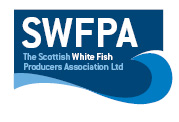 Creel PositionsCreel Position InfoPosition start       position end                 dephtN-1060º  33´.52  N               60º   29´.00  N 02º  41´.76 W              02º    46´.50 W    FATHOMS:   82 - 74N-160º  27´.42  N               60º  23´.03  N02º  49´.69 W              02º   54´.80  W      FATHOMS: 93 - 82N-260º  34´.99 N            60º  30´.49 N02º  36´.01 W           02º  40´.80  W              FATHOMS: 71 - 79N-960º 29´.07 N           60º 24´.66  N02º 52´.38 W          02º 57´.45  W        FATHOMS: 95 - 90N-760º 47´.91  N               60º 44´.57  N02º 30´.33  W              02º 38´.05  W      FATHOMS: 93 - 87N-360º 35´.89  N             60º 31´.32  N02º 32´.01  W           02º  36´.75 W         FATHOMS: 71 -75N-460º 51´.54  N               60º 48´.53 N02º 13´.41 W               02º 21´.76  W   FATHOMS: 77 - 72N-560º 37´.18 N                   60º  42´.08 N02º 30´.58 W                  02º  27´.32W    FATHOMS: 68 - 71N-660º 48´.31 N                  60º  51´.21 N02º 26´.86 W                 02º  18´.24 W    FATHOMS: 84 - 83N-860º 29´.73 N                      60º 25´.26 N02º 42´.08 W                     02º 46´.82 W       FATHOMS: 81 - 83Date31/07/2020Vessel Name & Reg NoBRISAN         &    FD-9Skipper NameFRANCISCO MUÑIZSkipper Email Addressmunizredondopaco©gmail.comSkipper Mobile No0034 606504720